В соответствии с Федеральным законом от 06 октября 2003 года № 131-ФЗ «Об общих принципах организации местного самоуправления в Российской Федерации», постановлением администрации Порецкого района от 18.12.2015 № 370 «Об утверждении Порядка проведения оценки регулирующего воздействия проектов нормативных правовых актов Порецкого района Чувашской Республики и Порядка проведения экспертизы нормативных правовых актов Порецкого района Чувашской Республики, затрагивающих вопросы осуществления предпринимательской и инвестиционной деятельности»   утвердить прилагаемый План проведения экспертизы нормативных правовых актов Порецкого района Чувашской Республики, затрагивающих вопросы осуществления предпринимательской и инвестиционной деятельности, на 2022 год. Врио главы администрации                                                                                   М.В. ФедороваПриложениек распоряжению администрацииПорецкого районаот ______ 2022 № ____План проведения экспертизы нормативных правовых актов Порецкого района Чувашской Республики, затрагивающих вопросы осуществления предпринимательской и инвестиционной деятельности, на 2022 год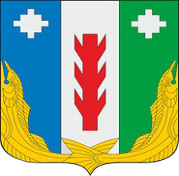 АдминистрацияПорецкого районаЧувашской РеспубликиРАСПОРЯЖЕНИЕ24.01.2022 № 27-рс. ПорецкоеЧăваш Республикин   Пăрачкав районĕн       администрацийĕ                       ХУШУ           24.01.2022 № 27-р              Пăрачкав сали№ п/пНаименование нормативного правового актаЗаявителиДата начала проведения экспертизыОтветственные исполнители1.Решение Собрания депутатов   Порецкого района Чувашской Республики от 09.07.2013 № С-27/06  «Об утверждении Порядка определения размера арендной платы  за земельные участки, находящиеся  в муниципальной собственности Порецкого района Чувашской Республики, предоставленные в аренду без торгов» (с изменениями и дополнениями)Отдел сельского хозяйства, земельных отношений и экологии администрации Порецкого районаМартОтдел экономики, имущественных отношений и бухгалтерского учета администрации Порецкого района2.Постановление администрации Порецкого района Чувашской Республики от 24.09.2014 № 421 «О Порядке организации продажи муниципального имущества Порецкого района Чувашской Республики на аукционе»Сектор имущественных отношенийСентябрьОтдел экономики, имущественных отношений и бухгалтерского учета администрации Порецкого района